Steps:On the website, clicked the install link through SourceForgeOn SourceForge, clicked the green button which said “Download”Opened the installerSelected “I Agree” for the License AgreementClicked “Install”Clicked “Close”Comments: Nothing really stood out as something that should be fixed – maybe let the user download directly from the website instead of GitHub or SourceForge. Other than that, standard program download. Sketch: 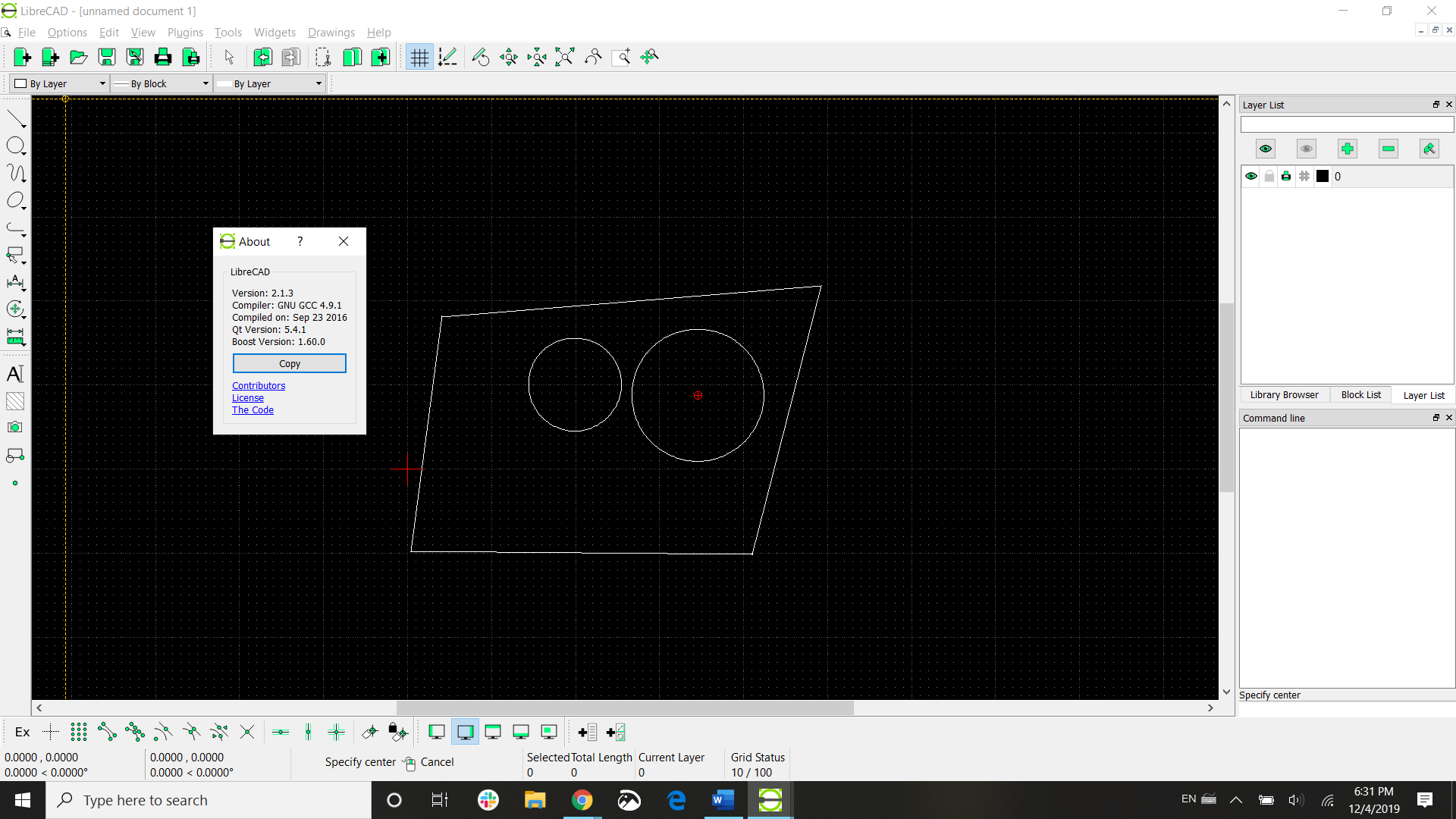 